29.05.2020											         № 464						г. СевероуральскОб утверждении цен (тарифов) на платные услуги, оказываемые муниципальным автономным учреждением «Физкультура и Спорт»Руководствуясь федеральными законами от 06 октября 2003 года № 131-ФЗ 
«Об общих принципах организации местного самоуправления в Российской Федерации», от 03 ноября 2006 года № 174-ФЗ «Об автономных учреждениях», решением Думы Североуральского городского округа от 28.11.2018 № 78 
«Об утверждении Порядка принятия решений об установлении тарифов 
на предоставление услуг, выполнение работ муниципальными предприятиями 
и учреждениями Североуральского городского округа», постановлением Администрации Североуральского городского округа от 29.08.2011 № 1131 
«Об утверждении Порядка определения платы за оказание услуг (выполнение работ), относящихся к основным видам деятельности муниципального бюджетного учреждения, для граждан и юридических лиц», постановлением Администрации Североуральского городского округа от 18.10.2018 № 1079 
«О создании Муниципального автономного учреждения «Физкультура и Спорт» путем изменения типа существующего Муниципального бюджетного учреждения «Физкультура и Спорт», Уставом Муниципального автономного учреждения «Физкультура и Спорт», в соответствии с письмом муниципального автономного учреждения от 20.02.2020 № 129, а также учитывая спрос населения 
на муниципальные услуги, оказываемые муниципальным автономным учреждением «Физкультура и Спорт», Администрация Североуральского городского округаПОСТАНОВЛЯЕТ:1. Утвердить цены (тарифы) на платные услуги, оказываемые муниципальным автономным учреждением «Физкультура и Спорт» (прилагаются).2. Установить, что настоящее постановление вступает в силу 
с 01 июля 2020 года.3. Постановление Администрации Североуральского городского округа от 27.09.2013 № 1373 «Об утверждении цен (тарифов) на платные услуги, оказываемые муниципальным бюджетным учреждением «Физкультура и Спорт» считать утратившим силу с момента вступления в силу настоящего постановления. 4. Контроль за исполнением настоящего постановления возложить 
на Заместителя Главы Администрации Североуральского городского округа 
Ж.А. Саранчину.5. Опубликовать настоящее постановление в газете «Наше слово» 
и разместить на официальном сайте Администрации Североуральского городского округа.Глава Североуральского городского округа					В.П. МатюшенкоУТВЕРЖДЕНЫпостановлением Администрации Североуральского городского округа от 29.05.2020 №464«Об утверждении цен (тарифов) на платные услуги, оказываемые муниципальным автономным учреждением «Физкультура и Спорт»Цены (тарифы) на платные услуги, оказываемые муниципальным автономным учреждением «Физкультура и Спорт»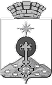 АДМИНИСТРАЦИЯ СЕВЕРОУРАЛЬСКОГО ГОРОДСКОГО ОКРУГАПОСТАНОВЛЕНИЕ№ п/пНаименование услугНаименование услугЕдиница измеренияЕдиница измеренияЦена (руб.) на 1 человекаЦена (руб.) на 1 человекаЦена (руб.) на 1 человекаГостиница «Колонга»(город Североуральск, улица Свердлова, дом 29А, стадион «Горняк»)Гостиница «Колонга»(город Североуральск, улица Свердлова, дом 29А, стадион «Горняк»)Гостиница «Колонга»(город Североуральск, улица Свердлова, дом 29А, стадион «Горняк»)Гостиница «Колонга»(город Североуральск, улица Свердлова, дом 29А, стадион «Горняк»)Гостиница «Колонга»(город Североуральск, улица Свердлова, дом 29А, стадион «Горняк»)Гостиница «Колонга»(город Североуральск, улица Свердлова, дом 29А, стадион «Горняк»)Гостиница «Колонга»(город Североуральск, улица Свердлова, дом 29А, стадион «Горняк»)Гостиница «Колонга»(город Североуральск, улица Свердлова, дом 29А, стадион «Горняк»)1.Услуги по предоставлению временного жилья для посетителей с обеспечением ежедневной уборки номера:Услуги по предоставлению временного жилья для посетителей с обеспечением ежедневной уборки номера:Услуги по предоставлению временного жилья для посетителей с обеспечением ежедневной уборки номера:Услуги по предоставлению временного жилья для посетителей с обеспечением ежедневной уборки номера:Услуги по предоставлению временного жилья для посетителей с обеспечением ежедневной уборки номера:Услуги по предоставлению временного жилья для посетителей с обеспечением ежедневной уборки номера:Услуги по предоставлению временного жилья для посетителей с обеспечением ежедневной уборки номера:2-х местный (люкс) номер2-х местный (люкс) номерместо/суткиместо/сутки6706706702-х местный (люкс) номер 2-х местный (люкс) номер место/часместо/час1601601602-х местный номер2-х местный номерместо/суткиместо/сутки6106106102-х местный номер 2-х местный номер место/часместо/час1101101104-х местный номер 4-х местный номер место/суткиместо/сутки5655655654-х местный номер 4-х местный номер место/часместо/час100100100Проживание в гостинице в 2-х местном (люкс) номере* Проживание в гостинице в 2-х местном (люкс) номере* место/месяцместо/месяц700070007000Проживание в гостинице в 2-х местном номере (с правом подселения)*Проживание в гостинице в 2-х местном номере (с правом подселения)*место/месяцместо/месяц600060006000Проживание в гостинице в 4-х местном номере (с правом подселения)*Проживание в гостинице в 4-х местном номере (с правом подселения)*место/месяцместо/месяц500050005000* при условии 100% предоплаты* при условии 100% предоплатыУслуги по эксплуатации закрытых и открытых спортивных объектов и доступу к ним Услуги по эксплуатации закрытых и открытых спортивных объектов и доступу к ним Услуги по эксплуатации закрытых и открытых спортивных объектов и доступу к ним Услуги по эксплуатации закрытых и открытых спортивных объектов и доступу к ним Услуги по эксплуатации закрытых и открытых спортивных объектов и доступу к ним Услуги по эксплуатации закрытых и открытых спортивных объектов и доступу к ним Услуги по эксплуатации закрытых и открытых спортивных объектов и доступу к ним Услуги по эксплуатации закрытых и открытых спортивных объектов и доступу к ним (для лиц, занимающихся в спортивных группах МАУ «ФК и С» (с тренером), обучающихся МАУ ДО «ДЮСШ» (с тренером-преподавателем)(для лиц, занимающихся в спортивных группах МАУ «ФК и С» (с тренером), обучающихся МАУ ДО «ДЮСШ» (с тренером-преподавателем)(для лиц, занимающихся в спортивных группах МАУ «ФК и С» (с тренером), обучающихся МАУ ДО «ДЮСШ» (с тренером-преподавателем)(для лиц, занимающихся в спортивных группах МАУ «ФК и С» (с тренером), обучающихся МАУ ДО «ДЮСШ» (с тренером-преподавателем)(для лиц, занимающихся в спортивных группах МАУ «ФК и С» (с тренером), обучающихся МАУ ДО «ДЮСШ» (с тренером-преподавателем)(для лиц, занимающихся в спортивных группах МАУ «ФК и С» (с тренером), обучающихся МАУ ДО «ДЮСШ» (с тренером-преподавателем)(для лиц, занимающихся в спортивных группах МАУ «ФК и С» (с тренером), обучающихся МАУ ДО «ДЮСШ» (с тренером-преподавателем)(для лиц, занимающихся в спортивных группах МАУ «ФК и С» (с тренером), обучающихся МАУ ДО «ДЮСШ» (с тренером-преподавателем)1.Услуги по эксплуатации закрытых и открытых спортивных объектов и доступу к ним (для обучающихся МАУ ДО «ДЮСШ» (с тренером – преподавателем)месяцмесяцмесяц2502502502.Услуги по эксплуатации закрытых и открытых спортивных объектов и доступу к ним (для лиц, занимающихся в спортивных группах МАУ «ФК и С» (с тренером)*месяцмесяцмесяц2002002002.*за исключением эксплуатации: - хоккейного корта Спорткомплекса п. Калья для лиц старше 18 лет, занимающихся видом спорта хоккей;- тренажерного (атлетического) зала лыжной базы стадиона «Горняк» и Спорткомплекса             п. Калья для лиц, занимающихся видом спорта пауэрлифтинг2.*за исключением эксплуатации: - хоккейного корта Спорткомплекса п. Калья для лиц старше 18 лет, занимающихся видом спорта хоккей;- тренажерного (атлетического) зала лыжной базы стадиона «Горняк» и Спорткомплекса             п. Калья для лиц, занимающихся видом спорта пауэрлифтинг3.Услуги по эксплуатации закрытых и открытых спортивных объектов и доступу к ним (для лиц, занимающихся в спортивных группах МАУ «ФК и С» (с тренером):3.для лиц старше 18 лет, занимающихся видом спорта хоккей на хоккейном корте Спорткомплекса п. Кальямесяцмесяцмесяц2002002004.Услуги по эксплуатации закрытых и открытых спортивных объектов и доступу к ним (для лиц, занимающихся в спортивных группах МАУ «ФК и С» (с тренером):4.для лиц, занимающихся видом спорта пауэрлифтинг в тренажерном (атлетическом) зале лыжной базы стадиона «Горняк» и Спорткомплекса п. Кальямесяцмесяцмесяц350350350Лыжная база(город Североуральск, улица Свердлова, дом 29А, стадион «Горняк»)Лыжная база(город Североуральск, улица Свердлова, дом 29А, стадион «Горняк»)Лыжная база(город Североуральск, улица Свердлова, дом 29А, стадион «Горняк»)Лыжная база(город Североуральск, улица Свердлова, дом 29А, стадион «Горняк»)Лыжная база(город Североуральск, улица Свердлова, дом 29А, стадион «Горняк»)Лыжная база(город Североуральск, улица Свердлова, дом 29А, стадион «Горняк»)Лыжная база(город Североуральск, улица Свердлова, дом 29А, стадион «Горняк»)Лыжная база(город Североуральск, улица Свердлова, дом 29А, стадион «Горняк»)№ п/пНаименование услугЕдиница измеренияЕдиница измеренияЕдиница измеренияЦена (руб.)Цена (руб.)Цена (руб.)1.Услуги по прокату оборудования для отдыха, развлечений и занятий спортом, прочего спортивного инвентаря:Услуги по прокату оборудования для отдыха, развлечений и занятий спортом, прочего спортивного инвентаря:Услуги по прокату оборудования для отдыха, развлечений и занятий спортом, прочего спортивного инвентаря:Услуги по прокату оборудования для отдыха, развлечений и занятий спортом, прочего спортивного инвентаря:Услуги по прокату оборудования для отдыха, развлечений и занятий спортом, прочего спортивного инвентаря:Услуги по прокату оборудования для отдыха, развлечений и занятий спортом, прочего спортивного инвентаря:Услуги по прокату оборудования для отдыха, развлечений и занятий спортом, прочего спортивного инвентаря:Лыжи – пластик (лыжные палки, ботинки) комплект/часкомплект/часкомплект/час100100100Лыжи – полупластик (лыжные палки, ботинки)комплект/часкомплект/часкомплект/час707070Лыжи для обучающихся (лыжные палки, ботинки) (с педагогическим работником)комплект/часкомплект/часкомплект/час555555Лыжи (без лыжных палок)пара/часпара/часпара/час757575Лыжные палкипара/часпара/часпара/час656565Лыжные ботинкипара/часпара/часпара/час858585Коньки хоккейныепара/часпара/часпара/час100100100Коньки фигурныепара/часпара/часпара/час100100100Коньки для обучающихся (с педагогическим работником)пара/часпара/часпара/час606060Лыжи (лыжные палки, ботинки) для лиц, занимающихся в спортивных группах МАУ «ФК и С»комплект/месяцкомплект/месяцкомплект/месяц200200200Роликовые коньки (с 08 ч. 00 мин. до 17 ч. 00 мин.)пара/часпара/часпара/час909090Роликовые коньки (с 17 ч. 00 мин. до 21 ч. 00 мин.)пара/часпара/часпара/час130130130Футбольные и волейбольные мячиштука/часштука/часштука/час3030302.Настольный теннис:Настольный теннис:Настольный теннис:Настольный теннис:Настольный теннис:Настольный теннис:Настольный теннис:Настольный теннисНастольный теннисчасчас1001001003.Услуги по ремонту, клепке и точке коньков:Услуги по ремонту, клепке и точке коньков:Услуги по ремонту, клепке и точке коньков:Услуги по ремонту, клепке и точке коньков:Услуги по ремонту, клепке и точке коньков:Услуги по ремонту, клепке и точке коньков:Услуги по ремонту, клепке и точке коньков:Услуги по ремонту, клепке и точке коньковУслуги по ремонту, клепке и точке коньковпарапара1201201204.Услуги по ремонту и обслуживанию спортивного инвентаря:Услуги по ремонту и обслуживанию спортивного инвентаря:Услуги по ремонту и обслуживанию спортивного инвентаря:Услуги по ремонту и обслуживанию спортивного инвентаря:Услуги по ремонту и обслуживанию спортивного инвентаря:Услуги по ремонту и обслуживанию спортивного инвентаря:Услуги по ремонту и обслуживанию спортивного инвентаря:Подготовка лыж к катанию и соревнованиямПодготовка лыж к катанию и соревнованиямпара (30 минут)пара (30 минут)5050505.Плата за утерю и порчу спортивного и сопутствующего инвентаря:Плата за утерю и порчу спортивного и сопутствующего инвентаря:Плата за утерю и порчу спортивного и сопутствующего инвентаря:Плата за утерю и порчу спортивного и сопутствующего инвентаря:Плата за утерю и порчу спортивного и сопутствующего инвентаря:Плата за утерю и порчу спортивного и сопутствующего инвентаря:Плата за утерю и порчу спортивного и сопутствующего инвентаря:Утеря, порча спортивного и сопутствующего инвентаряУтеря, порча спортивного и сопутствующего инвентаряполная стоимость инвентаряполная стоимость инвентаряполная стоимость инвентаряполная стоимость инвентаряполная стоимость инвентаря6.Услуги по эксплуатации закрытых и открытых спортивных объектов и доступу к ним:Услуги по эксплуатации закрытых и открытых спортивных объектов и доступу к ним:Услуги по эксплуатации закрытых и открытых спортивных объектов и доступу к ним:Услуги по эксплуатации закрытых и открытых спортивных объектов и доступу к ним:Услуги по эксплуатации закрытых и открытых спортивных объектов и доступу к ним:Услуги по эксплуатации закрытых и открытых спортивных объектов и доступу к ним:Услуги по эксплуатации закрытых и открытых спортивных объектов и доступу к ним:Доступ на ледовую площадку Доступ на ледовую площадку человек/часчеловек/час404040Тренажерный (атлетический) залТренажерный (атлетический) зал- 1 посещение- 1 посещениечеловек/час человек/час 125125125- 3 посещения- 3 посещения245245245- 6 посещений- 6 посещений415415415- 9 посещений- 9 посещений575575575- 12 посещений- 12 посещений700700700- абонемент на 1 месяц (с неограниченным количеством посещений) (с 08 ч. 00 мин. до 17 ч. 00 мин.)- абонемент на 1 месяц (с неограниченным количеством посещений) (с 08 ч. 00 мин. до 17 ч. 00 мин.)человек/месяцчеловек/месяц855855855- для организованных групп населения (общеобразовательные учреждения)- для организованных групп населения (общеобразовательные учреждения)человек/час человек/час 50 % от стоимости количества приобретаемых услуг50 % от стоимости количества приобретаемых услуг50 % от стоимости количества приобретаемых услуг- для граждан, достигших возраста 60 и 55 лет (соответственно мужчин и женщин)- для граждан, достигших возраста 60 и 55 лет (соответственно мужчин и женщин)человек/час человек/час 50 % от стоимости количества приобретаемых услуг50 % от стоимости количества приобретаемых услуг50 % от стоимости количества приобретаемых услуг- для инвалидов, лиц с ограниченными возможностями здоровья - для инвалидов, лиц с ограниченными возможностями здоровья человек/часчеловек/час50 % от стоимости количества приобретаемых услуг50 % от стоимости количества приобретаемых услуг50 % от стоимости количества приобретаемых услугЗал единоборствЗал единоборствчасчас200200200Мини-футбольное полеМини-футбольное полечасчас2002002007.Услуги по фитнессуУслуги по фитнессуУслуги по фитнессуУслуги по фитнессуУслуги по фитнессуУслуги по фитнессуУслуги по фитнессуУслуги по фитнессуУслуги по фитнессу- 1 занятие- 1 занятиечеловек/час человек/час 707070- 3 занятия- 3 занятия180180180- 6 занятий- 6 занятий330330330- 9 занятий- 9 занятий450450450- 12 занятий- 12 занятий550550550Зал спортивный крытый универсальный (город Североуральск, улица Свердлова, дом 29А, стадион «Горняк»)Зал спортивный крытый универсальный (город Североуральск, улица Свердлова, дом 29А, стадион «Горняк»)Зал спортивный крытый универсальный (город Североуральск, улица Свердлова, дом 29А, стадион «Горняк»)Зал спортивный крытый универсальный (город Североуральск, улица Свердлова, дом 29А, стадион «Горняк»)Зал спортивный крытый универсальный (город Североуральск, улица Свердлова, дом 29А, стадион «Горняк»)Зал спортивный крытый универсальный (город Североуральск, улица Свердлова, дом 29А, стадион «Горняк»)Зал спортивный крытый универсальный (город Североуральск, улица Свердлова, дом 29А, стадион «Горняк»)Зал спортивный крытый универсальный (город Североуральск, улица Свердлова, дом 29А, стадион «Горняк»)№п/пНаименование услугиНаименование услугиЕдиницаизмеренияЕдиницаизмеренияЦена (руб.)Цена (руб.)Цена (руб.)  1.Услуги по эксплуатации закрытых и открытых спортивных объектов и доступу к ним:Услуги по эксплуатации закрытых и открытых спортивных объектов и доступу к ним:Услуги по эксплуатации закрытых и открытых спортивных объектов и доступу к ним:Услуги по эксплуатации закрытых и открытых спортивных объектов и доступу к ним:Услуги по эксплуатации закрытых и открытых спортивных объектов и доступу к ним:Услуги по эксплуатации закрытых и открытых спортивных объектов и доступу к ним:Услуги по эксплуатации закрытых и открытых спортивных объектов и доступу к ним:Спортивный (игровой) залчасчас200200200200Цена (руб.)Цена (руб.)Цена (руб.)Цена (руб.)Цена (руб.)Цена (руб.)Цена (руб.)Цена (руб.)1 час1 час2 часа3 часаСкалодром:- Индивидуальное занятие707090110- Занятие в группе до 10 человек7070110160- Занятие в группе от 10 человек250250500700- Проведение массовых мероприятий, веревочных курсов, спортивных соревнований, квестов500500650850- Семейное посещение (при наличии паспорта):1 взрослый (законный представитель)+ребенок5050100150за каждого последующего члена семьи25255075Цена (руб.)Цена (руб.)Цена (руб.)Цена (руб.)- Взрослая школа скалолазания (составление плана тренировок, контроль развития):Группа «А» (с 16 до 20 лет) (6 посещений)месяцмесяц250250250250Группа «В» (с 20 и более лет) (6 посещений)месяцмесяц250250250250- Детская школа скалолазания:С 4 до 6 лет (8 посещений)месяцмесяц200200200200С 7 до 10 лет (8 посещений)месяцмесяц200200200200С 10 до 16 лет (8 посещений)месяцмесяц200200200200Цена (руб.) с группыЦена (руб.) с группыЦена (руб.) с группыЦена (руб.) с группы- Организованная группа постоянного посещения (от 5 до 10 человек) (6 посещений)месяцмесяц500500500500- Организованная группа постоянного посещения (от 10 человек) (6 посещений)месяцмесяц1000100010001000Цена (руб.)Цена (руб.)Цена (руб.)Цена (руб.)- Для организованных групп населения (дошкольные образовательные учреждения, общеобразовательные учреждения)человекчеловек50% от стоимости количества приобретаемых услуг, установленных для индивидуального занятия50% от стоимости количества приобретаемых услуг, установленных для индивидуального занятия50% от стоимости количества приобретаемых услуг, установленных для индивидуального занятия50% от стоимости количества приобретаемых услуг, установленных для индивидуального занятияСкалодром + Аэрохоккей(дошкольные образовательные учреждения, общеобразовательные учреждения)человекчеловек50% от стоимости количества приобретаемых услуг, установленных для индивидуального занятия, для Скалодрома +50% от стоимости количества приобретаемых услуг для Аэрохоккея50% от стоимости количества приобретаемых услуг, установленных для индивидуального занятия, для Скалодрома +50% от стоимости количества приобретаемых услуг для Аэрохоккея50% от стоимости количества приобретаемых услуг, установленных для индивидуального занятия, для Скалодрома +50% от стоимости количества приобретаемых услуг для Аэрохоккея50% от стоимости количества приобретаемых услуг, установленных для индивидуального занятия, для Скалодрома +50% от стоимости количества приобретаемых услуг для Аэрохоккея2.Услуги автоматов для игр, действующих при опускании жетонов (монет):Услуги автоматов для игр, действующих при опускании жетонов (монет):Услуги автоматов для игр, действующих при опускании жетонов (монет):Услуги автоматов для игр, действующих при опускании жетонов (монет):Услуги автоматов для игр, действующих при опускании жетонов (монет):Услуги автоматов для игр, действующих при опускании жетонов (монет):Услуги автоматов для игр, действующих при опускании жетонов (монет):Аэрохоккей- 15 минут30303030- 30 минут50505050- 45 минут75757575- 60 минут909090903.Услуги по прокату аудиоаппаратуры:Услуги по прокату аудиоаппаратуры:Услуги по прокату аудиоаппаратуры:Услуги по прокату аудиоаппаратуры:Услуги по прокату аудиоаппаратуры:Услуги по прокату аудиоаппаратуры:Услуги по прокату аудиоаппаратуры:Музыкальная аппаратурачасчас200200200200Лодочная станция(город Североуральск, Колонгинское водохранилище)Лодочная станция(город Североуральск, Колонгинское водохранилище)Лодочная станция(город Североуральск, Колонгинское водохранилище)Лодочная станция(город Североуральск, Колонгинское водохранилище)Лодочная станция(город Североуральск, Колонгинское водохранилище)Лодочная станция(город Североуральск, Колонгинское водохранилище)Лодочная станция(город Североуральск, Колонгинское водохранилище)Лодочная станция(город Североуральск, Колонгинское водохранилище)№п/пНаименование услугНаименование услугЕдиницаизмеренияЦена (руб.)Цена (руб.)Цена (руб.)Цена (руб.)1.Услуги по предоставлению транспортных средств для целей развлечения:Услуги по предоставлению транспортных средств для целей развлечения:Услуги по предоставлению транспортных средств для целей развлечения:Услуги по предоставлению транспортных средств для целей развлечения:Услуги по предоставлению транспортных средств для целей развлечения:Услуги по предоставлению транспортных средств для целей развлечения:Услуги по предоставлению транспортных средств для целей развлечения:Прокат лодки (в будничные дни)Прокат лодки (в будничные дни)час170170170170Прокат лодки на 2 часа (в будничные дни)Прокат лодки на 2 часа (в будничные дни)260260260260Прокат лодки в выходные дниПрокат лодки в выходные дничас200200200200Прокат лодки на 2 часа (в выходные дни) Прокат лодки на 2 часа (в выходные дни) 320320320320Прокат катамарана Прокат катамарана час290290290290Прокат катамарана на 2 часа (в будничные дни)Прокат катамарана на 2 часа (в будничные дни)520520520520Прокат катамарана (в выходные дни)Прокат катамарана (в выходные дни)час310310310310Прокат катамарана на 2 часа (в выходные дни)Прокат катамарана на 2 часа (в выходные дни)560560560560Доставка до ближайшего острова на плавательном средствеДоставка до ближайшего острова на плавательном средстве808080802.Взимание платы за утерю и порчу плавательных средств и сопутствующего инвентаря:Взимание платы за утерю и порчу плавательных средств и сопутствующего инвентаря:Взимание платы за утерю и порчу плавательных средств и сопутствующего инвентаря:Взимание платы за утерю и порчу плавательных средств и сопутствующего инвентаря:Взимание платы за утерю и порчу плавательных средств и сопутствующего инвентаря:Взимание платы за утерю и порчу плавательных средств и сопутствующего инвентаря:Взимание платы за утерю и порчу плавательных средств и сопутствующего инвентаря:Утеря, порча плавательного и сопутствующего инвентаряУтеря, порча плавательного и сопутствующего инвентаряполная стоимость инвентаряполная стоимость инвентаряполная стоимость инвентаряполная стоимость инвентаряполная стоимость инвентаряСпорткомплекс п. Калья(город Североуральск, поселок Калья, улица Комарова, дом 9а/1, улица Октябрьская, дом 21)Спорткомплекс п. Калья(город Североуральск, поселок Калья, улица Комарова, дом 9а/1, улица Октябрьская, дом 21)Спорткомплекс п. Калья(город Североуральск, поселок Калья, улица Комарова, дом 9а/1, улица Октябрьская, дом 21)Спорткомплекс п. Калья(город Североуральск, поселок Калья, улица Комарова, дом 9а/1, улица Октябрьская, дом 21)Спорткомплекс п. Калья(город Североуральск, поселок Калья, улица Комарова, дом 9а/1, улица Октябрьская, дом 21)Спорткомплекс п. Калья(город Североуральск, поселок Калья, улица Комарова, дом 9а/1, улица Октябрьская, дом 21)Спорткомплекс п. Калья(город Североуральск, поселок Калья, улица Комарова, дом 9а/1, улица Октябрьская, дом 21)Спорткомплекс п. Калья(город Североуральск, поселок Калья, улица Комарова, дом 9а/1, улица Октябрьская, дом 21)№п/пНаименование услугНаименование услугЕдиница измеренияЕдиница измеренияЦена (руб.)Цена (руб.)Цена (руб.)1.Услуги по эксплуатации закрытых и открытых спортивных объектов и доступу к ним:Услуги по эксплуатации закрытых и открытых спортивных объектов и доступу к ним:Услуги по эксплуатации закрытых и открытых спортивных объектов и доступу к ним:Услуги по эксплуатации закрытых и открытых спортивных объектов и доступу к ним:Услуги по эксплуатации закрытых и открытых спортивных объектов и доступу к ним:Услуги по эксплуатации закрытых и открытых спортивных объектов и доступу к ним:Услуги по эксплуатации закрытых и открытых спортивных объектов и доступу к ним:Тренажерный (атлетический) залТренажерный (атлетический) зал- 1 посещение- 1 посещениечеловек/часчеловек/час125125125- 3 посещения- 3 посещения245245245- 6 посещений- 6 посещений415415415- 9 посещений- 9 посещений575575575- 12 посещений- 12 посещений700700700- абонемент на 1 месяц (с неограниченным количеством посещений) (с 08 ч. 00 мин. до 17 ч. 00 мин.)- абонемент на 1 месяц (с неограниченным количеством посещений) (с 08 ч. 00 мин. до 17 ч. 00 мин.)человек/месяцчеловек/месяц855855855- для организованных групп населения (общеобразовательные учреждения)- для организованных групп населения (общеобразовательные учреждения)человек/часчеловек/час50 % от стоимости количества приобретаемых услуг50 % от стоимости количества приобретаемых услуг50 % от стоимости количества приобретаемых услуг- для граждан, достигших возраста 60 и 55 лет (соответственно мужчин и женщин)- для инвалидов, лиц с ограниченными возможностями здоровья- для граждан, достигших возраста 60 и 55 лет (соответственно мужчин и женщин)- для инвалидов, лиц с ограниченными возможностями здоровьячеловек/часчеловек/часчеловек/часчеловек/час50 % от стоимости количества приобретаемых услуг50 % от стоимости количества приобретаемых услуг50 % от стоимости количества приобретаемых услуг50 % от стоимости количества приобретаемых услуг50 % от стоимости количества приобретаемых услуг50 % от стоимости количества приобретаемых услугЗал единоборствЗал единоборствчасчас2002002002.Услуги по ремонту, клепке и точке коньков:Услуги по ремонту, клепке и точке коньков:Услуги по ремонту, клепке и точке коньков:Услуги по ремонту, клепке и точке коньков:Услуги по ремонту, клепке и точке коньков:Услуги по ремонту, клепке и точке коньков:Услуги по ремонту, клепке и точке коньков:Услуги по ремонту, клепке и точке коньковУслуги по ремонту, клепке и точке коньковпарапара1201201203.Услуги по прокату оборудования для отдыха, развлечений и занятий спортом, прочего спортивного инвентаря:Услуги по прокату оборудования для отдыха, развлечений и занятий спортом, прочего спортивного инвентаря:Услуги по прокату оборудования для отдыха, развлечений и занятий спортом, прочего спортивного инвентаря:Услуги по прокату оборудования для отдыха, развлечений и занятий спортом, прочего спортивного инвентаря:Услуги по прокату оборудования для отдыха, развлечений и занятий спортом, прочего спортивного инвентаря:Услуги по прокату оборудования для отдыха, развлечений и занятий спортом, прочего спортивного инвентаря:Услуги по прокату оборудования для отдыха, развлечений и занятий спортом, прочего спортивного инвентаря:Лыжи – пластик (лыжные палки, ботинки)Лыжи – пластик (лыжные палки, ботинки)комплекс/часкомплекс/час100100100Лыжи – полупластик (лыжные палки, ботинки)Лыжи – полупластик (лыжные палки, ботинки)комплекс/часкомплекс/час707070Лыжи для обучающихся (лыжные палки, ботинки) (с педагогическим работником)Лыжи для обучающихся (лыжные палки, ботинки) (с педагогическим работником)комплекс/часкомплекс/час555555Лыжи (без лыжных палок)Лыжи (без лыжных палок)пара/часпара/час757575Лыжные палкиЛыжные палкипара/часпара/час656565Лыжные ботинкиЛыжные ботинкипара/часпара/час858585Коньки хоккейныеКоньки хоккейныепара/часпара/час100100100Коньки фигурныеКоньки фигурныепара/часпара/час100100100Коньки для обучающихся (с педагогическим работником)Коньки для обучающихся (с педагогическим работником)пара/часпара/час606060Лыжи (лыжные палки, ботинки) для лиц, занимающихся в спортивных группах МАУ «ФК и С»Лыжи (лыжные палки, ботинки) для лиц, занимающихся в спортивных группах МАУ «ФК и С»комплекс/месяцкомплекс/месяц200200200Спорткомплекс, корт(город Североуральск, улица Буденного, дом 37)Спорткомплекс, корт(город Североуральск, улица Буденного, дом 37)Спорткомплекс, корт(город Североуральск, улица Буденного, дом 37)Спорткомплекс, корт(город Североуральск, улица Буденного, дом 37)Спорткомплекс, корт(город Североуральск, улица Буденного, дом 37)Спорткомплекс, корт(город Североуральск, улица Буденного, дом 37)Спорткомплекс, корт(город Североуральск, улица Буденного, дом 37)Спорткомплекс, корт(город Североуральск, улица Буденного, дом 37)№п/пНаименование услугЕдиница измеренияЕдиница измеренияЕдиница измеренияЦена (руб.)Цена (руб.)Цена (руб.)1.Услуги по прокату оборудования для отдыха, развлечений и занятий спортом, прочего спортивного инвентаря:Услуги по прокату оборудования для отдыха, развлечений и занятий спортом, прочего спортивного инвентаря:Услуги по прокату оборудования для отдыха, развлечений и занятий спортом, прочего спортивного инвентаря:Услуги по прокату оборудования для отдыха, развлечений и занятий спортом, прочего спортивного инвентаря:Услуги по прокату оборудования для отдыха, развлечений и занятий спортом, прочего спортивного инвентаря:Услуги по прокату оборудования для отдыха, развлечений и занятий спортом, прочего спортивного инвентаря:Услуги по прокату оборудования для отдыха, развлечений и занятий спортом, прочего спортивного инвентаря:Лыжи – пластик (лыжные палки, ботинки) комплект/часкомплект/часкомплект/час100100100Лыжи – полупластик (лыжные палки, ботинки)комплект/часкомплект/часкомплект/час707070Лыжи для обучающихся (лыжные палки, ботинки) (с педагогическим работником)комплект/часкомплект/часкомплект/час555555Лыжи (без лыжных палок)пара/часпара/часпара/час757575Лыжные палкипара/часпара/часпара/час656565Лыжные ботинкипара/часпара/часпара/час858585Коньки хоккейныепара/часпара/часпара/час100100100Коньки фигурныепара/часпара/часпара/час100100100Коньки для обучающихся (с педагогическим работником)пара/часпара/часпара/час606060Лыжи (лыжные палки, ботинки) для лиц, занимающихся в спортивных группах МАУ «ФК и С»комплект/месяцкомплект/месяцкомплект/месяц2002002002.Настольный теннис:Настольный теннис:Настольный теннис:Настольный теннис:Настольный теннис:Настольный теннис:Настольный теннис:Настольный теннисчасчасчас1001001003.Услуги по ремонту, клепке и точке коньков:Услуги по ремонту, клепке и точке коньков:Услуги по ремонту, клепке и точке коньков:Услуги по ремонту, клепке и точке коньков:Услуги по ремонту, клепке и точке коньков:Услуги по ремонту, клепке и точке коньков:Услуги по ремонту, клепке и точке коньков:Услуги по ремонту, клепке и точке коньковпарапарапара1201201204.Плата за утерю и порчу спортивного и сопутствующего инвентаря:Плата за утерю и порчу спортивного и сопутствующего инвентаря:Плата за утерю и порчу спортивного и сопутствующего инвентаря:Плата за утерю и порчу спортивного и сопутствующего инвентаря:Плата за утерю и порчу спортивного и сопутствующего инвентаря:Плата за утерю и порчу спортивного и сопутствующего инвентаря:Плата за утерю и порчу спортивного и сопутствующего инвентаря:Утеря, порча спортивного и сопутствующего инвентаряполная стоимость инвентаряполная стоимость инвентаряполная стоимость инвентаряполная стоимость инвентаряполная стоимость инвентаряполная стоимость инвентаря5.Услуги по эксплуатации закрытых и открытых спортивных объектов и доступу к ним:Услуги по эксплуатации закрытых и открытых спортивных объектов и доступу к ним:Услуги по эксплуатации закрытых и открытых спортивных объектов и доступу к ним:Услуги по эксплуатации закрытых и открытых спортивных объектов и доступу к ним:Услуги по эксплуатации закрытых и открытых спортивных объектов и доступу к ним:Услуги по эксплуатации закрытых и открытых спортивных объектов и доступу к ним:Услуги по эксплуатации закрытых и открытых спортивных объектов и доступу к ним:Доступ на ледовую площадку человек/часчеловек/часчеловек/час505050Зал единоборствчасчасчас200 200 200 6.Услуги по фитнессу:Услуги по фитнессу:Услуги по фитнессу:Услуги по фитнессу:Услуги по фитнессу:Услуги по фитнессу:Услуги по фитнессу:Услуги по фитнессу- 1 занятиечеловек/часчеловек/часчеловек/час707070- 3 занятия180180180- 6 занятий330330330- 9 занятий450450450- 12 занятий550550550Продажа билетов на спортивные мероприятия и событияПродажа билетов на спортивные мероприятия и событияПродажа билетов на спортивные мероприятия и событияПродажа билетов на спортивные мероприятия и события№п/пНаименование услугЕдиница измеренияЦена (руб.)1Посещение хоккейного матчабилет302Посещение футбольного матчабилет303Посещение волейбольного матчабилет304Посещение соревнований по боксубилет30